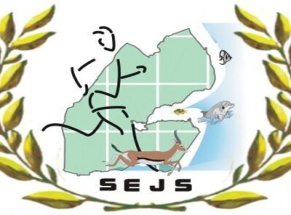 secrÉtariat d’État À la jeunesse et aux sportsformulaire de participation « initiative jeunesse »edition 2019Theme : « La Jeunesse au Service de la Nation » dans l’accompagnement des groupes vulnérablesCANDIDATURE COLLECTIVE QuestionsNom de l’association ou de l’ONG :Adresse :Quartier :Région :Tél :BP :Adresse électronique :N.B : Veuillez joindre le présent formulaire dûment complété, toutes pièces administratives utiles, rapports d’activités, photos et tous autres documents authentifiant le montage, la réalisation, l’évaluation et les conclusions de vos activités. Décrivez votre association ou ONG? (la taille, l’âge etc.…)Selon vous que signifie « une Jeunesse au service de la Nation »?Quels sont vos principaux secteurs ou domaines d’intervention?Quels ont été les objectifs de départ de vos actions au sein de votre association et quelles sont les démarches que vous avez entreprises pour promouvoir les valeurs citoyennes et patriotiques »?Décrivez toutes les activités réalisées et avec quels partenaires (joindre les rapports des activités en pièce jointe).Parmi vos réalisations y- a-t-il une action particulière qui vous a marqué ? si oui laquelle ?Qui sont les bénéficiaires cibles lors de vos activités ?Quels impacts pensez vous que votre travail a-t-il eu dans votre communauté ? Citez des exemples concrets. Avec quels moyens (humain, matériel et financier) avez-vous démarré  vos activités?Quelles sont vos actions prévues à court et moyen termes ?Quelles sont les difficultés rencontrées dans la réalisation de vos activités ?Qu’attendez-vous du Secrétariat d’Etat à la Jeunesse et aux Sports en matière de soutien ? Avez-vous déjà collaboré avec le SEJS par le passé ? si oui, décrivez les activités.Si vous gagnez « le Grand Prix du Chef de l’Etat Edition 2019», quels projets envisagez-vous exécuter ?Souhaitez –vous ajouter un commentaire ?N.B : Répondez à ces questions avec votre propre format.